IOSCO destaca la transparencia en el plan de trabajo de finanzas sosteniblesPublicado el 18 de marzo de 2022. 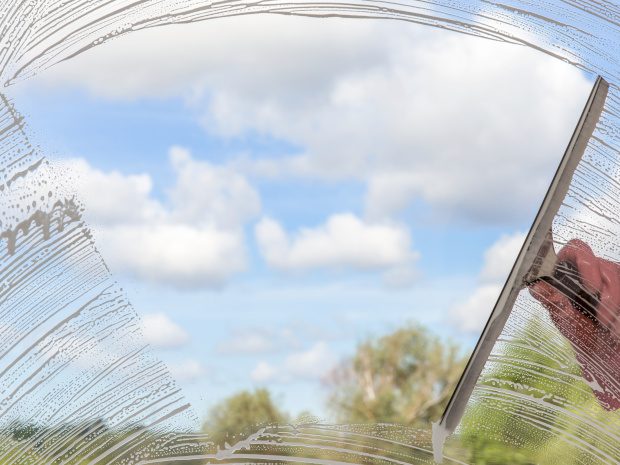 La Organización Internacional de Comisiones de Valores (IOSCO) ha adoptado lo que se describe como un plan de trabajo "muy ambicioso" sobre finanzas sostenibles para 2022.Sigue a una reunión de la Junta que “enfatizó la importancia de mitigar el lavado verde y hacer lo necesario para crear información confiable sobre los impactos de sostenibilidad para los inversores.”Una actividad clave planificada por IOSCO es una revisión exhaustiva de los próximos borradores de estándares generales de informes de sostenibilidad y clima del Consejo Internacional de Normas de Sostenibilidad ( ISSB ), así como las versiones finales a su debido tiempo. “Si IOSCO determina que los Estándares de Sostenibilidad IFRS son adecuados para su propósito, su decisión proporcionaría a las 140 jurisdicciones miembros de IOSCO la base para decidir cómo podrían adoptar, aplicar o ser informados por los estándares ISSB”, afirma.Paralelamente, IOSCO impulsará el trabajo para desarrollar estándares de garantía para los informes de sostenibilidad, que identifica como un elemento clave para generar confianza. También se ha comprometido con una revisión en profundidad de los mercados de carbono y planea intensificar su compromiso con los reguladores y los participantes del mercado en la implementación de sus  recomendaciones  para los proveedores de calificaciones y productos de datos ESG.Lea más  aquí .ESG IOSCO ESTÁNDARES SOSTENIBILIDAD TRANSPARENCIA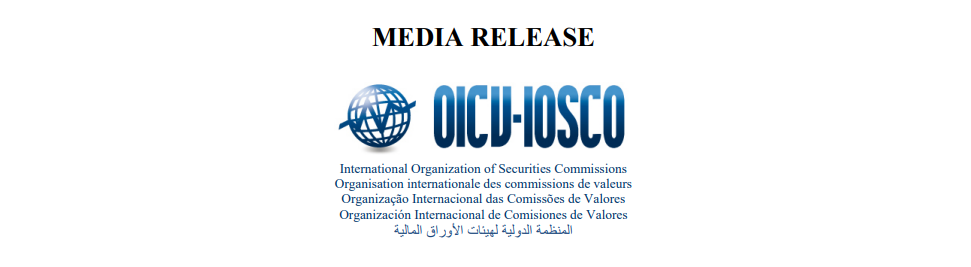 IOSCO/MR/06/2022 Madrid, 14 March 2022El plan de trabajo de Finanzas Sostenibles 2022 de IOSCO fortalece el compromiso de la organización de aumentar la transparencia y mitigar el lavado verde.La Organización Internacional de Comisiones de Valores (IOSCO) ha adoptado un plan de trabajo de gran alcance para 2022 para desarrollar finanzas sostenibles.Ashley Alder, presidenta de IOSCO y jefa del regulador de valores de Hong Kong, dijo: "Nuestro plan de trabajo para 2022 es muy ambicioso, pero es de suma importancia que la comunidad reguladora intensifique sus esfuerzos para garantizar que los mercados contribuyan positivamente a los desafíos de sostenibilidad, de una manera que asegure la integridad de los mercados financieros y la protección de los inversores".En su reunión del 9 de marzo, la Junta destacó la importancia de mitigar el lavado verde y hacer lo necesario para crear información confiable sobre los impactos de sostenibilidad para los inversores.IOSCO está planeando una revisión oportuna y exhaustiva de los borradores de exposición de la Junta Internacional de Normas de Sostenibilidad (ISSB) de las NIIF que se publicarán próximamente de los requisitos de divulgación de clima y sostenibilidad general propuestos, así como los estándares finales cuando se produzcan. Si la IOSCO determina que las Normas de Sostenibilidad NIIF son adecuadas para su propósito, su decisión proporcionaría a las 140 jurisdicciones miembros de la IOSCO la base para decidir cómo podrían adoptar, aplicar o ser informadas por las normas ISSB.Paralelamente, IOSCO también impulsará el trabajo para desarrollar estándares de aseguramiento. IOSCO ha identificado la garantía independiente de la calidad de los informes corporativos de la información de sostenibilidad como un elemento clave para generar confianza en los informes de sostenibilidad.La OICV también se ha comprometido a una revisión en profundidad de los mercados de carbono para identificar las vulnerabilidades en los incipientes mercados voluntarios de carbono, así como la transparencia e integridad en el funcionamiento de los mercados de carbono desde la perspectiva de la regulación financiera.Además, IOSCO también intensificará su compromiso con los reguladores nacionales y los participantes del mercado para impulsar la implementación de sus recomendaciones dirigidas a la gestión de activos y las calificaciones ESG y los proveedores de datos. Rodrigo Buenaventura, jefe del regulador español y uno de los líderes de esta parte del plan de trabajo de IOSCO, dijo: "IOSCO ha explicado muy claramente a los participantes del mercado cómo se puede evitar el lavado verde. Necesitamos que todos en el sector de los valores trabajen con nosotros ahora para promover las buenas prácticas y denunciar el lavado verde. Generar confianza a través de altos estándares de comportamiento es fundamental para que los productos de inversión descritos como sostenibles realmente lo sean".Erik Thedéen, presidente del Grupo de Trabajo de Finanzas Sostenibles de IOSCO y jefe del regulador sueco, dijo: "IOSCO tiene un inmenso conjunto de tareas por delante en 2022. Nuestro trabajo para respaldar los estándares ISSB es parte de un impulso más amplio de IOSCO para profesionalizar todos los aspectos de las finanzas sostenibles. El Grupo de Trabajo IOSCO me ha pedido que lidere trabajará intensamente en 2022 para cumplir con una serie de cuestiones clave que deben resolverse si los mercados quieren prepararse para apoyar el deseo de los inversores de invertir en ESG".NOTAS A LOS EDITORESNotas al Editor:IOSCO es el principal foro internacional de políticas para los reguladores de valores y es reconocido como el creador de estándares globales para la regulación de valores. La membresía de la organización regula más del 95% de los mercados de valores del mundo en unas 130 jurisdicciones, Ashley Alder, CEO de la Comisión de Valores y Futuros de Hong Kong, es la presidenta de la Junta de IOSCO. Los miembros de la Junta de IOSCO son las autoridades reguladoras de valores de Argentina, Australia, Bahamas, Bélgica, Brasil, China, Egipto, Francia, Alemania, Hong Kong, India, Irlanda, Italia, Japón, Kenia, Corea, Malasia, Marruecos, México, Nigeria, Ontario, Pakistán, Portugal, Quebec, Rusia, Arabia Saudita, Singapur, España, Suecia, Suiza, Turquía, el Reino Unido y los Estados Unidos de América (tanto la Comisión de Comercio de Futuros de Productos Básicos de los Estados Unidos como la Bolsa y Valores de los Estados Unidos)  Comisión). El presidente de la Autoridad Europea de Valores y Mercados y el presidente del Comité Consultivo de Miembros Afiliados de IOSCO también son observadores.El Comité de Crecimiento y Mercados Emergentes (GEM) es el comité más grande dentro de IOSCO, representando más del 75% de los miembros de IOSCO, incluidos diez de los miembros del G20. El Dr. Mohammed Omran, presidente ejecutivo de la Autoridad Reguladora Financiera de Egipto, es presidente del Comité GEM. El comité reúne a miembros de mercados emergentes y en crecimiento y comunica las opiniones de los miembros y facilita su contribución a través de la OICV y en otras discusiones regulatorias globales. Las prioridades estratégicas del Comité GEM se centran, entre otras cosas, en las evaluaciones de riesgos y vulnerabilidades, el trabajo de políticas y desarrollo que afecta a los mercados emergentes y la creación de capacidad regulatoria.IOSCO tiene como objetivo a través de sus estructuras permanentes:• cooperar en el desarrollo, la aplicación y la promoción de normas de regulación, supervisión y aplicación internacionalmente reconocidas y coherentes para proteger a los inversores, mantener mercados justos, eficientes y transparentes, y tratar de hacer frente a los riesgos sistémicos; • mejorar la protección de los inversores y promover la confianza de los inversores en la integridad de los mercados de valores, mediante el refuerzo del intercambio de información y la cooperación en la aplicación contra las faltas de conducta y en la supervisión de los mercados y los intermediarios del mercado; y • intercambiar información a nivel mundial y regional sobre sus respectivas experiencias para ayudar al desarrollo de los mercados, fortalecer la infraestructura del mercado y aplicar una reglamentación adecuada.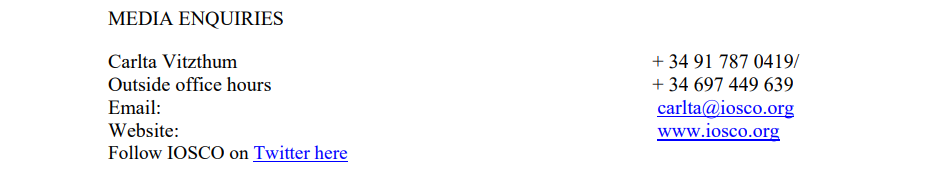 